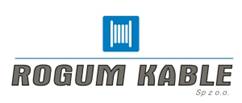 OnGcekgż-G FLEX 8,7/15 kV 4-żyłowy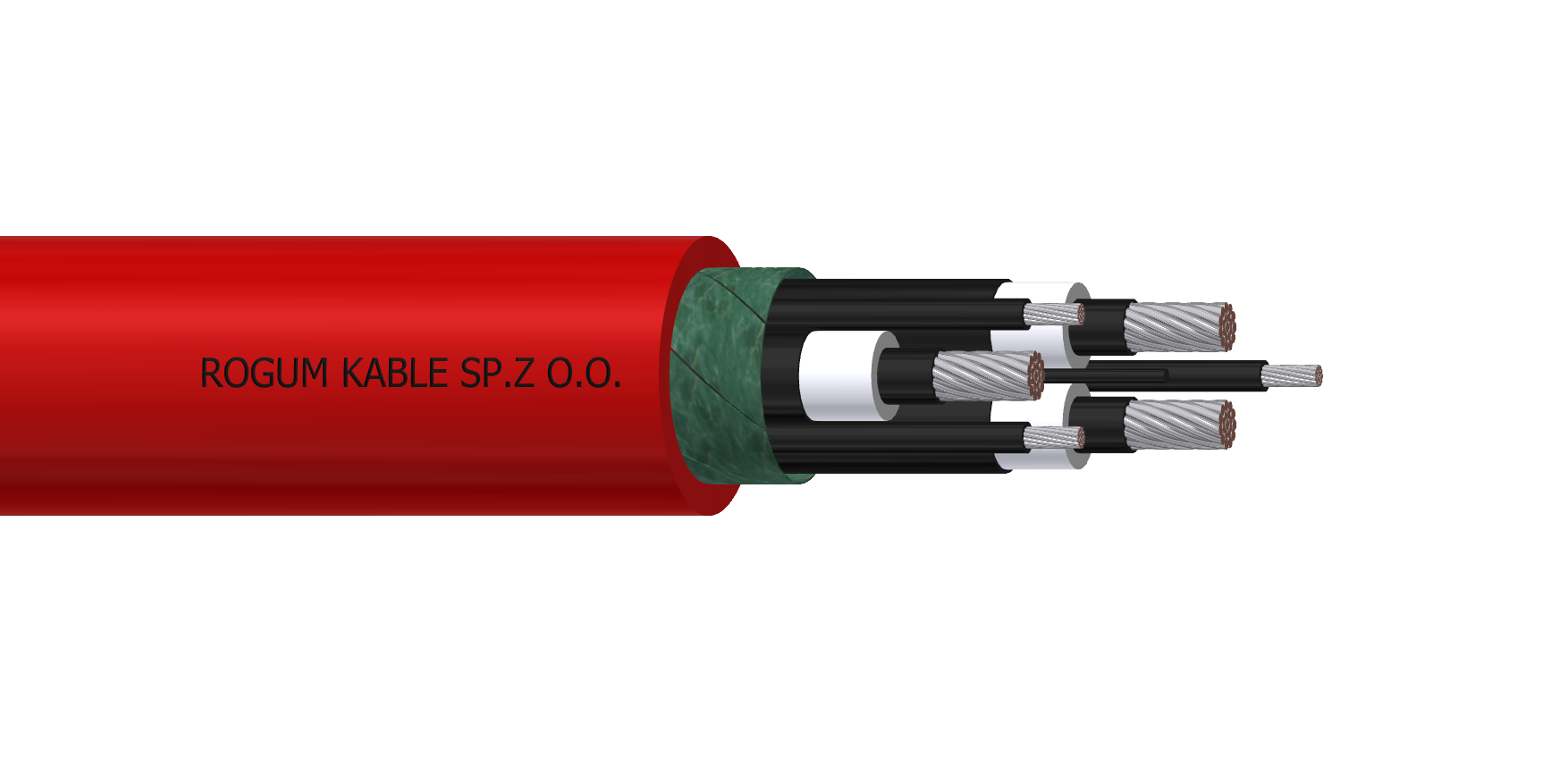 Górnicze przewody elektroenergetyczne o izolacji i powłoce z elastycznego materiału polimerowego  do zasilania odbiorników ruchomych i przenośnych. Przewody oponowe ekranowane, o niskiej emisji dymów i nierozprzestrzeniające płomienia na napięcie znamionowe 8,7/15 kV.Górnicze przewody elektroenergetyczne o izolacji i powłoce z elastycznego materiału polimerowego  do zasilania odbiorników ruchomych i przenośnych. Przewody oponowe ekranowane, o niskiej emisji dymów i nierozprzestrzeniające płomienia na napięcie znamionowe 8,7/15 kV.Zgodność z normamiZN-FKR-021:2008/A2:2018; PN-EN 60332-1-2:2010. BUDOWA BUDOWAŻyły robocze, ochronneMiedziane wielodrutowe,ocynowane kl.5 wg PN-EN 60228.Izolacja Materiał polimerowy o właściwościach odpowiadających mieszance ciepłoodpornej typu  IEP wg PN-89/E-29100.Warstwa przewodzącaWarstwa z niemetalicznego materiału przewodzącego o właściwościach odpowiadających mieszance typu GP wg. PN-E-29100:1989  na żyłach roboczych, żyle ochronnej rozdzielonej na trzy części oraz na izolacji żył roboczych, warstwy te spełniają role ekranów.Żyła ochronna  Żyła ochronna jest rozdzielona na 3 części. Części żyły ochronnej umieszczone są symetrycznie względem żył roboczych.Ośrodek przewoduOśrodek przewodu stanowią 3 ekranowane materiałem przewodzącym izolowane żyły robocze oraz żyła ochronna rozdzielonej na trzy części, każda pokryta warstwą przewodzącą, umieszczone we wnękach między żyłami roboczymi, skręcone na rdzeniu z materiału przewodzącego. Ośrodek w obwoju z taśmy przewodzącej.OponaMateriał polimerowy odporny na rozprzestrzenianie płomienia, olejoodporny o  właściwościach odpowiadających mieszance typu ON4 wg PN-E-90140:1986.Barwa oponyCzerwona lub czarna. CHARAKTERYSTYKA CHARAKTERYSTYKANapięcie znamionowe8,7/15 kVNapięcie probiercze24 kVZakres temperatur pracyod -40 oC do +90 oCMinimalna temperatura układania -20 °C Minimalny promień gięciaDo instalowania na stałe – 6DDo odbiorników ruchomych –12D                                                  Przykład oznaczenia przewoduROGUM KABLE sp. z o.o. OnGcekgż-G FLEX 8,7/15 kV 3x25+3x16/3 mm2  ID: 2081825   2019  1612 mb  Przewód elektroenergetyczny o żyłach miedzianych, o izolacji elastomerowej ciepłoodpornej (Gc) i oponie elastomerowej trudnopalnej (On) z ekranami indywyidualnymi z materiału polimerowego półprzewodzącego (ekgż), górniczy (G). FLEX- przewód o podwyższonej elastyczności.Każdy przewód posiada czytelny i trwały nadruk powtarzający się cyklicznie, wydrukowany wzdłużnie na powłoce zewnętrznej zawierający w szczególności: nazwę producenta, typ kabla/przewodu, przekrój, ilość żył, napięcie znamionowe, identyfikator, rok produkcji oraz metraż dostarczanego odcinka.ZASTOSOWANIEZASTOSOWANIEZASTOSOWANIEZASTOSOWANIEDo zasilania górniczych maszyn odkrywkowych.Do zasilania górniczych maszyn odkrywkowych.Do zasilania górniczych maszyn odkrywkowych.Do zasilania górniczych maszyn odkrywkowych.CERTYFIKAT I ATESTYCERTYFIKAT I ATESTYCERTYFIKAT I ATESTYCERTYFIKAT I ATESTYAtest EMAG (Sieć Badawacz Łukasiewicz- Instytut Technik Innowacyjnych EMAG)Atest EMAG (Sieć Badawacz Łukasiewicz- Instytut Technik Innowacyjnych EMAG)Atest EMAG (Sieć Badawacz Łukasiewicz- Instytut Technik Innowacyjnych EMAG)Atest EMAG (Sieć Badawacz Łukasiewicz- Instytut Technik Innowacyjnych EMAG)INFORMACJE DODATKOWEINFORMACJE DODATKOWEINFORMACJE DODATKOWEINFORMACJE DODATKOWEW przypadku opony dwuwarstwowej, warstwa zewnętrzna stanowić powinna co najmniej 50% wartości podanej w tabeli. Pomiędzy warstwami może być wzmocnienie opony oplotem z tworzywa sztucznego połączonego integralnie z oponąNa życzenie klienta istnieje możliwość:zmiany barwy oponyW sprawach dotyczących szczegółowych danych technicznych prosimy o kontakt z naszym Doradcą Technicznym: doradztwotechniczne@rogum.com.plW przypadku opony dwuwarstwowej, warstwa zewnętrzna stanowić powinna co najmniej 50% wartości podanej w tabeli. Pomiędzy warstwami może być wzmocnienie opony oplotem z tworzywa sztucznego połączonego integralnie z oponąNa życzenie klienta istnieje możliwość:zmiany barwy oponyW sprawach dotyczących szczegółowych danych technicznych prosimy o kontakt z naszym Doradcą Technicznym: doradztwotechniczne@rogum.com.plW przypadku opony dwuwarstwowej, warstwa zewnętrzna stanowić powinna co najmniej 50% wartości podanej w tabeli. Pomiędzy warstwami może być wzmocnienie opony oplotem z tworzywa sztucznego połączonego integralnie z oponąNa życzenie klienta istnieje możliwość:zmiany barwy oponyW sprawach dotyczących szczegółowych danych technicznych prosimy o kontakt z naszym Doradcą Technicznym: doradztwotechniczne@rogum.com.plW przypadku opony dwuwarstwowej, warstwa zewnętrzna stanowić powinna co najmniej 50% wartości podanej w tabeli. Pomiędzy warstwami może być wzmocnienie opony oplotem z tworzywa sztucznego połączonego integralnie z oponąNa życzenie klienta istnieje możliwość:zmiany barwy oponyW sprawach dotyczących szczegółowych danych technicznych prosimy o kontakt z naszym Doradcą Technicznym: doradztwotechniczne@rogum.com.plNUMER KARTY78DATA  WYDANIA19-08-2019BUDOWA KABLIBUDOWA KABLIBUDOWA KABLIBUDOWA KABLICałkowita ilość żył Ilość i przekroje żyłMaksymalna średnica zewn. przewoduOrientacyjna masa przewoduCałkowita ilość żył ż. robocze +ż. ochronna*Maksymalna średnica zewn. przewoduOrientacyjna masa przewodunn x mm2mmkg/km43x10+3x10/346,2215043x16+3x16/348,0250043x25+3x16/352,2310043x35+3+16/354,3370043x50+3x25/359,3450043x70+3+35/364,8570043x95+3x50/369,0700043x120+3x70/373,8815043x150+3x70/377,5945043x185+3x95/384,811480*dopuszcza się inny przekrój, jednak nie mniejszy niż w tabeli, z wyjątkiem – żyły ochronnej o przekroju 35 mm2, dla której dopuszcza się wykonanie 3x10 mm2, a dla 50 mm2 – 3x16 mm2*dopuszcza się inny przekrój, jednak nie mniejszy niż w tabeli, z wyjątkiem – żyły ochronnej o przekroju 35 mm2, dla której dopuszcza się wykonanie 3x10 mm2, a dla 50 mm2 – 3x16 mm2*dopuszcza się inny przekrój, jednak nie mniejszy niż w tabeli, z wyjątkiem – żyły ochronnej o przekroju 35 mm2, dla której dopuszcza się wykonanie 3x10 mm2, a dla 50 mm2 – 3x16 mm2*dopuszcza się inny przekrój, jednak nie mniejszy niż w tabeli, z wyjątkiem – żyły ochronnej o przekroju 35 mm2, dla której dopuszcza się wykonanie 3x10 mm2, a dla 50 mm2 – 3x16 mm2PARAMETRYPARAMETRYPARAMETRYPARAMETRYPrzekrój znamionowy żyły roboczejNajwiększa rezystancja żył roboczych w temp. 20 oCIndukcyjnośc jednostkowaObciążalność prądowa w temp. otoczenia 25 oCmm2Ω/km[mH/km]A101,950,4785161,240,44110250,7950,40142350,5650,38174500,3930,36215700,2770,34265950,2100,323181200,1640,313651500,1320,304151850,1080,29474